附件2“浙江省学校卫生管理与监督信息系统”教育行政部门和学校用户登录路径1.“学校卫生管理”子系统手机版用    户：省、市、县（市、区）教育行政部门下载网址：http://zjxxws.zjwjw.gov.cn/zjxxws/soft/zjxxws.html或扫描二维码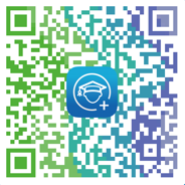 2.“学校履职自查”子系统电脑版用    户：学校登录网址：http://zjxxws.zjwjw.gov.cn登录账号：（1）已有学校的账号保持不变。（2）新建学校的账号设置，请与所在地卫生行政执法机构联系。